СОВЕТ  ДЕПУТАТОВ ДОБРИНСКОГО МУНИЦИПАЛЬНОГО РАЙОНАЛипецкой области9-я сессия VI-го созываРЕШЕНИЕ18.03.2016г.                                     п.Добринка	                                    № 58-рсО передаче муниципального имущества районав собственность Липецкой области безвозмездноРассмотрев обращение администрации Добринского муниципального района о передаче муниципального имущества района в собственность Липецкой области безвозмездно, руководствуясь Законом Российской Федерации от 06.10.2003 года №131-ФЗ «Об общих принципах организации местного самоуправления в Российской Федерации», Законом Липецкой области от 24.05.2010 года №390-ОЗ «О порядке передачи и приема объектов государственной и муниципальной собственности», Положением «О муниципальной казне Добринского муниципального района», принятого решением Совета депутатов от 24.06.2014г. №63-рс, Положением «О порядке управления и распоряжения муниципальной собственностью Добринского муниципального района», принятого решением Совета депутатов от 24.06.2014г. №62-рс, ст.27 Устава Добринского муниципального района, учитывая решение постоянной комиссии  по экономике, бюджету, муниципальной собственности и социальным вопросам, Совет депутатов Добринского муниципального районаРЕШИЛ:1.Дать согласие на передачу муниципального имущества Добринского  муниципального района в собственность Липецкой области безвозмездно согласно приложений  1,2.2.Комитету экономики и инвестиционной деятельности администрации Добринского муниципального района (Демидова Г.М.) осуществить необходимые действия по передаче имущества из казны района в соответствии с нормами действующего законодательства и внести соответствующие изменения в реестр муниципальной собственности района.3.Настоящее решение  вступает в силу со дня его принятия.Председатель Совета депутатовДобринского муниципального района 				М.Б.Денисов                                                                                      Приложение № 1                                                                                   к решению Совета депутатов                                                                                      Добринского  муниципального района                                                                                       от 18.03.2016г. № 58-рсП Е Р Е Ч Е Н Ьмуниципального имущества района передаваемого безвозмездно в собственность Липецкой области                                                                                 Приложение № 2                                                                                   к решению Совета депутатов                                                                                      Добринского  муниципального района                                                                                       от 18.03.2016г. №58-рсП Е Р Е Ч Е Н Ьмуниципального имущества передаваемого безвозмездно в собственность Липецкой области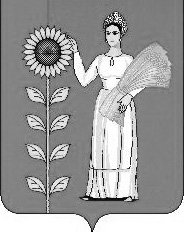 Наименование имущества, его местонахождение          Балансовая стоимость единицы в рублях посостояниюна 01.03.2015г,Остаточнаястоимостьимуществав рублях посостояниюна 01.06.2015г12341Здание, назначение: нежилое. Площадь: общая 464,5 кв.м. Количество этажей: 2. Адрес (месторасположение): Россия, Липецкая область, Добринский район, п.Добринка, ул.Мира, д.27.Кадастровый (или условный) номер: 48:04:06000322611892040,75621321,932Здание, назначение: нежилое здание. Площадь: общая 538,5 кв.м.Этажность:1. Адрес (месторасположение): Россия, Липецкая область, Добринский район, п.Добринка, ул.Мира, д.27. Кадастровый (или условный) номер: 48:04:0600322:1281505,000,00№п/пНаименование имущества         Балансовая стоимость единицы в рублях посостояниюна 01.03.2015г.Остаточнаястоимостьимуществав рублях посостояниюна 01.03.2015г12341.Наименование (тип ТС)- машина вакуумная, марка, модель ТС- КО-503В, идентификационный номер (VIN) ХVL48230090003152. Категория ТС (А,В,С,D, прицеп) СГод изготовления ТС -2009Регистрационный знак-К609ТА48Свидетельство о регистрации ТС- 48 ТУ 397583Модель  № двигателя-523100  91004021. Шасси (рама)- №33070090981807. Кузов (кабина, прицеп)-№33070090168033. Цвет кузова (кабины, прицеп)- белый. Мощность двигателя, л.с. (кВт)-111,5 л.с. (82 кВт).Рабочий объем двигателя, куб. см.-4670. Тип двигателя- бензиновый. Экологический класс- третий. Разрешенная максимальная масса, кг-7850. Масса без нагрузки, кг-3650. Организация-изготовитель ТС (страна)- ОАО «КОММАШ» г.Арзамас (РОССИЯ). Одобрение типа ТС № РОСС RU.MT15.E01988 от 11.01.2009 ФОНД СКИ С-ПЕТЕРБУРГ. Таможенные ограничения- не установлены. Наименование организации выдавший паспорт- ОАО «КОММАШ». Адрес- г.Арзамас, ул. 3-я Вокзальная, д.2. Паспорт 52 МТ 976972. Дата выдачи паспорта 08.09.2009г.650 000,00465 833,222.Наименование и марка машины-Экскаватор ЭО -2621 В-3 на базе трактора "Беларус 82,1 " Предприятие -изготовитель- ОАО «Сарэкс». Адрес: г.Саранск, ул.Пролетарская, 126А. Сертификат соответствия №                                                                                    РОСС RU.MT22.B04774 от 23.10.2009г. Выдан- САМТ-Фонд. Год выпуска- 2010. Заводской № машины (рамы)-2314/82100185. Двигатель №520742. Коробка передач №328963. Основной ведущий мост (мосты) №627252/150205-04. Цвет-синий. Вид движителя- колесный. Мощность двигателя, кВт (л.с.) 59,6 (81). Конструкционная масса, кг-6700. Максимальная конструкционная скорость, км\час -20. Габаритные размеры, мм-6630*2200*3800. Паспорт самоходной машины и других видов транспорта- ВЕ 620637. Дата выдачи паспорта 31.08.2010г.997 310,00801 813,563Наименование (тип ТС0-кран автомобильный. Марка, модель ТС- КС 35719-7-02Идентификационный номер (VIN) Х8935719752АН5073. Категория ТС (А,В,С,D, прицеп) СГод изготовления ТС -2005. Модель, №двигателя -740.31.240, 2294699. Шасси (рама)-ХТС 43118R 5 2243676. Кузов  (кабина, прицеп) №крановая установка №073. Цвет кузова (кабины, прицепа)- оранжевый. Мощность двигателя, л.с. (кВт)- 165(квт). Рабочий объем двигателя, куб. см.-10850. Тип двигателя- дизельный.  Разрешенная максимальная масса, кг-20750. Масса без нагрузки, кг-19000.Организация-изготовитель ТС (страна) ОАО «Клинцовский автокрановый завод» (Россия). Одобрение типа ТС №РОСС  RU.MР03.Е00540. выдано 19.07.2004г. Выдано СЦ «ТЕСТ-СДМ». Наименование организации выдавший паспорт- ОАО  «Клинцовский автокрановый завод». Адрес- .г.Клинцы, Брянской области, ул.Дзержинского, д.10. Паспорт 32 ЕС 476333. Дата выдачи паспорта 20 июня 2005г.                                                                          2 080 000,001 372 625,0944Наименование транспортного средства- экскаватор колесный. Марка, модель-Экскаватор ЭО-2621В-3. Цвет –синий. Год выпуска-2003г. Государственный регистрационный  знак-5418 УС 48. КПП №045376.№ осн.моста 343211.Мощность 57,4 кВт, 78,04 л.с.495 000,0019 375,00